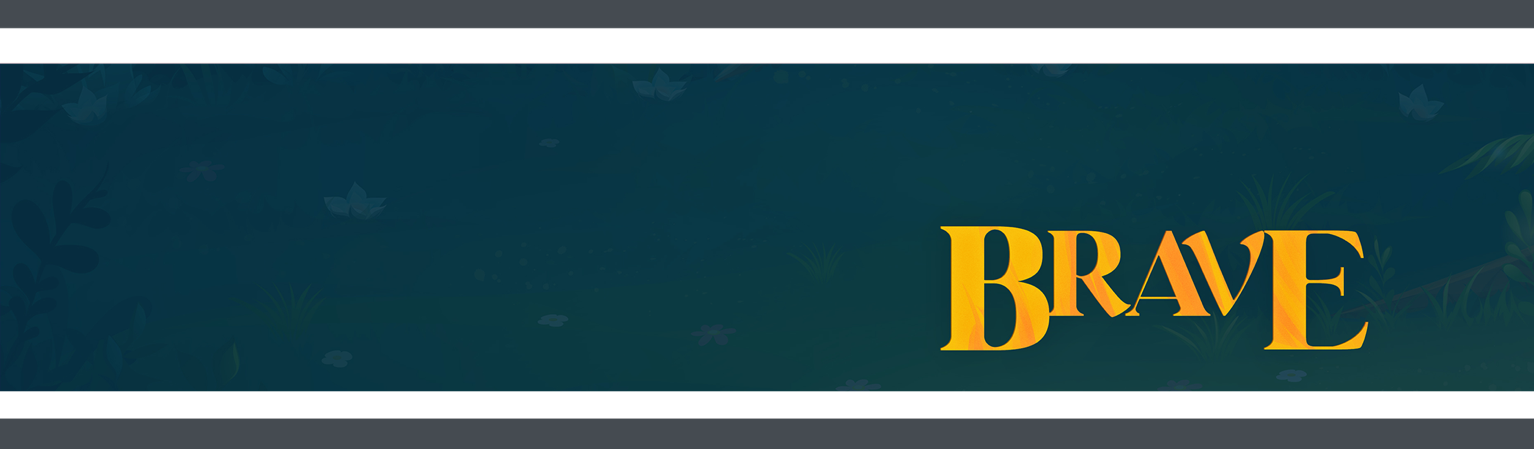 For more resources such as the lesson videos and extra handouts, visit https://faithcommunitychurch.net/kids-lessons.ACTIVITY | This or ThatEvery day, we make a lot of choices, so we are going to play a fun game about the choices we make. Our Bible story is about a choice God made for the person that would one day become a king.INSTRUCTIONS: Place a long line of tape on the floor, long enough to allow each person to have a space along it. Tell your family to stand on one side of the tape. Tell them to move to one side or stay where they are based on how they answer your question [For example, "Would you rather eat eggs (indicate the right side of the tape line) or cereal (indicate the left side of the tape line) for breakfast?"]. Consider the following suggestions or add your own:Pool or beach?Cookies or cake?Hot dog or hamburger?Ice cream or popsicle?Short car ride or long airplane ride?Winter or summer?Toys or video games?MUSIC | WorshipINSTRUCTIONS: Worship to these songs: Brave by Saddleback Kids and Who You Say I Am by Hillsong WorshipTHE BIG IDEA | God knows who I am.INSTRUCTIONS: Challenge the kids to count every hair on their friend's head! Give them a few seconds as they try to count.We would be here all week, or even all month trying to count the hairs on our friend's head. But you know who does know how many hairs are on your head? God!God knows everything about us. God knows what we did yesterday, and God knows what we are doing tomorrow!This week’s Big Idea is: God knows who I am!VIDEO | Brave, Episode 1INSTRUCTIONS: Play this week's preschool teaching video.SCRIPTURE | 1 Samuel 16INSTRUCTIONS: Look up the story in your Bible and read or paraphrase it.What job did God give Samuel? God told Samuel to go anoint the next king.What was Samuel afraid of? Sometimes, when God asks us to do something, we are afraid because of what might happen. That's a chance for us to trust God!Who told Samuel that David was the one? God told Samuel that David would be the next king.The job God chose for David was not an easy one, and remember, David was pretty young. He didn't have a lot of experience doing what God chose him to do, but God knew that David was the perfect choice. And God knows who I am. God has chosen special things for me and you to do, too.ACTIVITY | I AmINSTRUCTIONS: Write each of your family’s name on the middle of a piece of paper. Have them draw pictures or write words around their name, about things they can do and things they like.David was chosen for a very special and important job. And just like David, God created you to do great things. God knows who you are because God made you special and with such great qualities.PRAYERDear God, thank You for making us special. Thank You for making us brave, smart, strong, creative, and kind. We are so happy You know who we are!put it back across the room. Repeat the game until all of the kids have had a turn.MEMORY VERSE | Crown ItINSTRUCTIONS: Have kids hold out their hands and pretend to be holding an imaginary crown. Have kids repeat the memory verse after you, little bits at a time, and when you are finished, have them put the crown on their heads. You can also have them "crown" each other.ACTIVITY | Coloring PageINSTRUCTIONS: Give each kid a coloring page along with crayons, markers, or colored pencils. Remind them of today's story, memory verse, and Big Idea as they color!ACTIVITY | FingerprintsINSTRUCTIONS: Get a washable ink pad and help the kids press one finger on it. Then, push their fingers onto a sheet of paper.Your fingerprints are special. No one has fingerprints like you. Did you know God knows every part of your fingerprints? I am so glad God knows who I am.